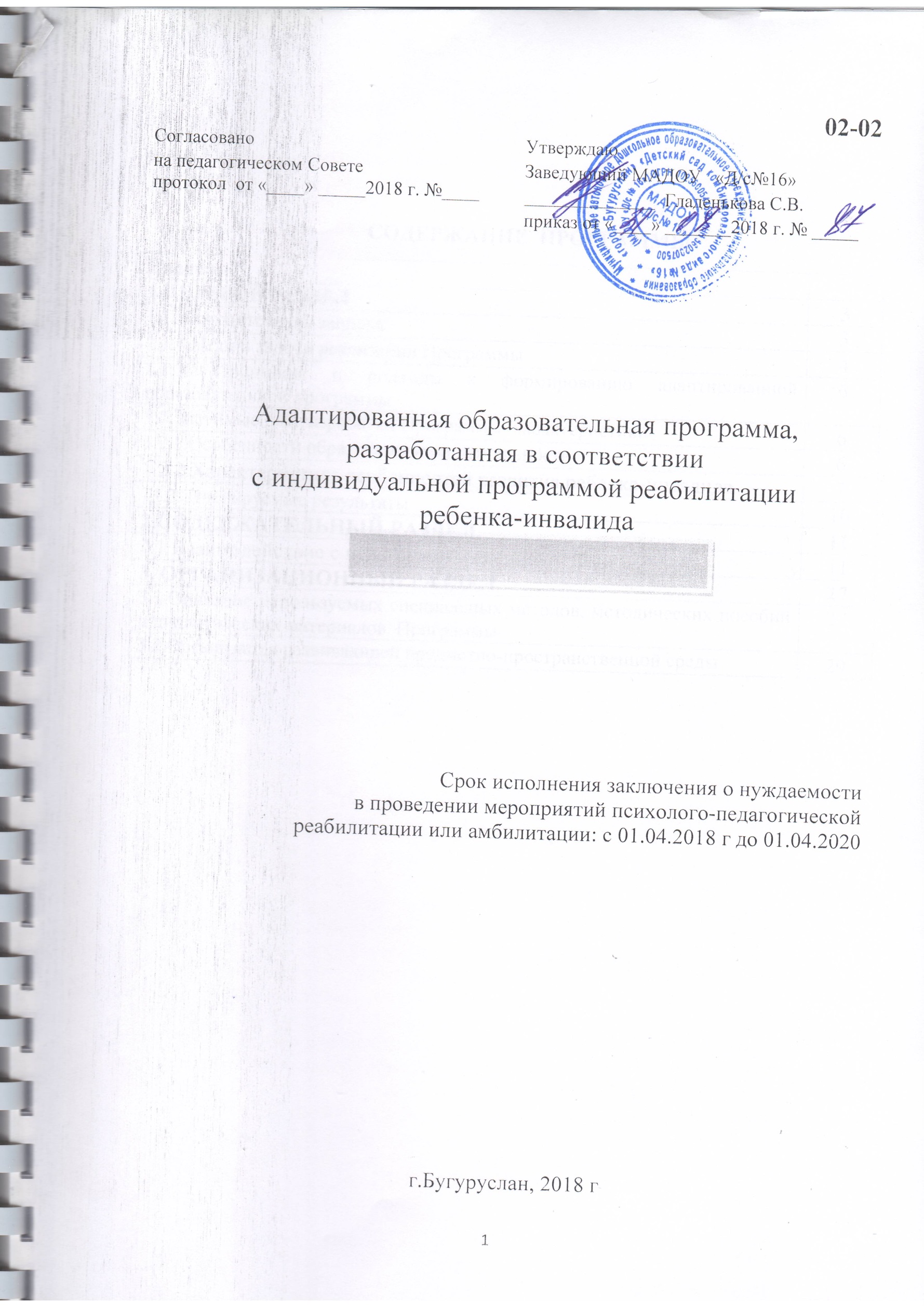 СОДЕРЖАНИЕ  ПРОГРАММЫ1.ЦЕЛЕВОЙ РАЗДЕЛ 1.1. Пояснительная запискаАдаптированная образовательная программа, разработанная в соответствии с индивидуальной программы реабилитации ребенка-инвалида (далее Программа)в соответствии с нормативными документами:- Законом Российской Федерации от 29.12.2012 № 273-ФЗ «Об образовании Российской Федерации» ч.1ст.79;-Санитарно-эпидемиологическими правилами и нормами СанПиН 2.4.1.3049-13 «Санитарно-эпидемиологические требования к устройству,  содержанию и организации режима работы дошкольных образовательных учреждений» (утвержден постановлением Главного государственного санитарного врача РФ от 15 мая 2013 г. № 26);-Федеральным государственным образовательным стандартом дошкольного образования (утвержден Приказом Министерства образования  и   науки   РФ от 17.10.2013 г.  № 1155)-Приказом Министерства образования и науки Российской Федерации от 30.08.2013 № 1014 «Об утверждении порядка организации и осуществления образовательной деятельности по основным общеобразовательным программам – образовательным программам дошкольного образования».-Приказом Минздравсоцразвития РФ № 379н от 4 августа 2008 г. «Об утверждении форм индивидуальной программы реабилитации инвалида, индивидуальной программы реабилитации ребенка-инвалида, выдаваемых федеральными государственными учреждениями медико-социальной экспертизы, порядка их разработки и реализации».Срок реализации адаптированной образовательной программы дошкольного образования, разработанной в соответствии с индивидуальной программой реабилитации или абилитации ребёнка - инвалида (ИПРА) с 27.06..2018 г. до 04.03.2030 г.Приказ о зачислении в МАДОУ №16  от 10.08.2017  № 39.1.1.1.Цели и задачи реализации ПрограммыЦель реализации программы: проектирование модели коррекционно-развивающей психолого-педагогической работы, максимально обеспечивающей создание условий для развития ребенка-инвалида с задержкой психического развития его позитивной социализации, личностного развития, развития инициативы и творческих способностей на основе сотрудничества с взрослыми и сверстниками в соответствующих возрасту видах деятельности.Цель Программы достигается через решение следующих задач:- охрана и укрепление физического и психического здоровья ребенка-инвалида, в том числе его эмоционального благополучия;-обеспечение равных возможностей для полноценного развития ребенка-инвалида в период дошкольного детства независимо от места проживания, пола, нации, языка, социального статуса, психофизиологических и других особенностей, в том числе ограниченных возможностей здоровья;- создание благоприятных условий развития ребенка-инвалида в соответствии с его возрастными и индивидуальными особенностями, развитием способностей и творческого потенциала как субъекта отношений с другими детьми, взрослыми и миром;- объединение обучения и воспитания в целостный образовательный процесс на основе духовно-нравственных и социокультурных ценностей, принятых в обществе правил и норм поведения в интересах человека, семьи, общества;-обеспечение коррекции нарушений развития и социальную адаптацию ребенка-инвалида.- формирование общей культуры личности, развитие социальных, нравственных, эстетических, интеллектуальных, физических качеств,инициативности, самостоятельности и ответственности ребенка, формирование предпосылок учебной деятельности;-формирование социокультурной среды, соответствующей возрастным и индивидуальным особенностям ребенка-инвалида;-обеспечение психолого-педагогической поддержки семьи и повышение компетентности родителей (законных представителей) в вопросах развития и образования, охраны и укрепления здоровья ребенка;- обеспечение преемственности целей, задач и содержания дошкольного общего и начального общего образования.Решение конкретных задач коррекционно-развивающей работы, обозначенных в каждом разделе Программы, возможно лишь при условии комплексного подхода к воспитанию и образованию, тесной взаимосвязи в работе всех специалистов (учителя-логопеда, педагога-психолога, воспитателей) МАДОУ «Д/с № 16», а также при участии родителей (законных представителей) в реализации программных требований.1.1.2. Принципы и подходы к формированию адаптированной образовательной программыВ соответствии со Стандартом Программа осуществляется на основе следующих принципах:Поддержка разнообразия детства. Сохранение уникальности и самоценности детства как важного этапа в общем развитии человека. Позитивная социализация ребенка. Личностно-развивающий и гуманистический характер взаимодействия взрослых (родителей (законных представителей), педагогических и иных работников МАДОУ «Д/с № 16») и детей. Содействие и сотрудничество детей и взрослых, признание ребенка полноценным участником (субъектом) образовательных отношений.Сотрудничество МАДОУ «Д/с № 16» с семьей. Индивидуализация дошкольного образования. Возрастная адекватность образования.Развивающее вариативное образование.Полнота содержания и интеграция отдельных образовательных областей. Инвариантность ценностей и целей при вариативности средств реализации и достижения целей. Таким образом, исходя из ФГОС ДО, в Программе учитываются:Индивидуальные потребности ребенка-инвалида, связанные с его жизненной ситуацией и состоянием здоровья, определяющие особые условия получения им образования (далее – особые образовательные потребности), индивидуальные особенности ребенка;Возрастная адекватность дошкольного образования (соответствие условий, требований, методов возрасту и особенностям развития); Построение образовательной деятельности на основе индивидуальных особенностей ребенка-инвалида, когда сам ребенок становится субъектом образования; Возможности освоения ребенком-инвалидом Программы на разных этапах ее реализации; Специальные условия для получения образования ребенка-инвалида, в том числе использование специальных методов, методических пособий и дидактических материалов, проведение групповых и индивидуальных коррекционных занятий и осуществления квалифицированной коррекции нарушений их развития. Коррекционно-развивающая работа направлена на: Преодоление нарушений развития ребенка-инвалида, оказание квалифицированной помощи в освоении Программы;Разностороннее развитие ребенка-инвалида с учетом возрастных и индивидуальных особенностей и особых образовательных потребностей, социальной адаптации. Система коррекционно-развивающей работы базируется на следующих общедидактических принципах:Принцип целенаправленности образовательной деятельности. Принцип целостности и системности образовательной деятельности. Принцип гуманистической направленности образовательной деятельности и уважения к личности ребенка. Принцип сознательности и активности личности в образовательной деятельности.и принципах организации коррекционно-развивающей работы с детьми с тяжелыми нарушениями речи в условиях МАДОУ «Д/с № 16»:1.Принцип системности коррекционных, профилактических и развивающих задач.2.Принцип единства диагностики и коррекции. 3.Принцип планирования и организации специальной коррекционно-воспитательной работы с учетом структуры дефекта, индивидуальных особенностей детей.  4.Принцип группировки учебного материала в разных разделах программы по темам, которые являются сквозными на весь период дошкольного обучения.5.Принцип реализации деятельностного подхода к коррекционно-воспитательной работе, т.е. проведение всех видов воспитательной работы – образовательной и коррекционной в русле основных видов детской деятельности.6.Принцип комплексного использования методов и приемов коррекционно-педагогической деятельности.7. Принцип компетентностного подхода.8.Принцип учёта психофизического состояния ребенка при определении объёма и характера проводимой с ним работы по освоению адаптированной основной образовательной программы.9. Принцип взаимосвязи в работе специалистов.10.Принцип дифференцированного подхода к коррекционной работе.11.Принцип приоритетного формирования качеств личности, необходимых для дальнейшей социальной адаптации.12.Принцип планирования и проведения всех образовательных и коррекционно-воспитательных мероприятий на основе максимально сохранных в своем развитии функций с коррекцией нарушенных функций и формирование приемов их компенсации.1.2.Значимые для разработки Программы  характеристики1.2.1.Особенности образовательной деятельностиРебенок – инвалид обучается в группе компенсирующей направленности для детей с задержкой психического развития (ЗПР). Образование в группе носит светский характер.Содержание адаптированной образовательной программы, в соответствии со Стандартом, включает в себя совокупность пяти образовательных областей, которые обеспечивают разностороннее развитие детей с учетом их возрастных, физиологических и индивидуальных особенностей по направлениям: социально-коммуникативное развитие, речевое развитие, познавательное развитие, художественно-эстетическое развитие, физическое развитие.Образовательная деятельность осуществляется воспитателями в процессе организации основных видов детской деятельности: двигательной, игровой, коммуникативной, трудовой, познавательно-исследовательской, изобразительной, музыкальной, при восприятии художественной литературы и фольклора, конструировании.Образовательная деятельность может быть образовательной деятельностью (далее-ОД) или образовательной деятельностью, осуществляемой в ходе режимных моментов (далее- ОДРМ), самостоятельная игровая деятельность.Образовательная деятельность с воспитателем, учителем-логопедом, музыкальным руководителем, педагогом-психологом может быть подгрупповой и индивидуальной и ведется в рамках реализации АОП ДОдля детей  с ЗПР МАДОУ «Д/с №16»  и АОП, разработанной в соответствии с индивидуальной программой реабилитации ребенка-инвалида.Интеграция образовательных областей осуществляется посредством использования сквозных в рамках одной возрастной группы форм, методов и приемов, обусловленных возрастными особенностями детей, принципов организации и руководства. Они едины для всех направлений и объединяют компоненты в единую систему. Основу организации образовательной деятельности составляет комплексно-тематический принцип с ведущей игровой деятельностью, а решение программных задач осуществляется в разных формах образовательной деятельности, осуществляемой в режимных моментах, а так же в самостоятельной деятельности детей.Образовательная деятельность осуществляется по двум режимам в группе компенсирующей направленности, с учетом теплого и холодного периода года.Группа, в которой прибывает ребенок-инвалид функционирует в режиме 5-дневной рабочей недели. Коррекционная работа с ребенком-инвалидом ведется учителем-логопедом и педагогом-психологом (по согласованию с родителями), закрепляется в ОДРМ воспитателем.Программа реализуется также в самостоятельной деятельности и процессе взаимодействия с семьями воспитанников.Организационная форма коррекционно-развивающей работы с ребенком-инвалидом рассматривается, как специально организованный процесс взаимодействия взрослого и ребенка. Характер взаимодействия обусловлен содержанием работы, методами, приемами и применяемыми видами деятельности.Особенности коррекционно-развивающей работы с ребенком-инвалидом состоят в необходимости индивидуального и дифференцированного подхода, снижения темпа обучения, структурной простоты содержания знания и умений, наглядности, возврата к уже изученному материалу, развития самостоятельности и активности.1.2.2.Характеристика особенностей развития ребенка-инвалида Ф. И. ребенка:   М. А. Е.        пол мужДата рождения 03.03.2012Состав семьи: 4 чел./  первыйОбразование родителей -   средне-специальноеРебенок-инвалид посещает компенсирующую направленности для детей задержкой психического развития в возрасте от 5 до 7 лет.Категория: «ребенок-инвалид» установлена до 04.03.2030г.Анамнез жизни и заболевания: Перинатальный анамнез отягощен, УП в 5-6 недель, ОРЗ в 12-14 недель, ВСД по гипертоническому типу, оттеки с 3 триместра.Роды- первые срочные, самопроизвольные.Вес ребенка при рождении – 3460, рост-50 см; по шкале Апгар – 7-8 балла, обвитие пуповины шейного отдела.Состояние с рождения средней тяжести, ухудшение в 1-е сутки жизни за счет развития дыхательной недостаточности.  Получал массивную антибактериальную терапию по поводу внутриутробной пневмонии.  До 10.04.2012 находился на респераторной поддержке.  В  20.04.2012  выполнена – Радикальная коррекция тетрады Фалло с пластикой выходного отдела правого желудочка сосудистым клапансодержащим протезом Контегра №16. Находился на продленной ИВЛ, был экстубирован 14.05.2012. В связи с длительно сохранявшейся дыхательной недостаточностью, дважды проводилась лечебно-диагностическая бронхоскопия.23.03.2016 г. проведена операция: замена клапансодержащего кондуита на аортальный гомографт №21. Имплантация ЭКС с предсердным и желудочковым эпикардиальными электродами. Ребенок  наблюдается в СОККД.  Неврологический статус: сидит с 6 мес., ходит – 1г.2 мес.; первые слова с 2 лет, фразы – с 4 лет. Лицевая мускулатура с умеренной ассиметрией, смешанный порез кончика языка, умеренный гипертонус спинки языка, голос звонкий.  В двигательной сфере- двустороннее плоскостопие, слабость мышц верхнего плечевого пояса с умеренной ассиметрией надплечий  с легкой ротацией головы вправо.Педагогические особенности.Внешний вид отличается аккуратностью, опрятностью в одежде и прическе,  рост и вес соответствуют возрасту.  Поведение в группе: мальчик проявляет активность в общении со сверстниками.  В ходе беседы отвлекается на посторонние разговоры, ему не всегда интересно. Он суетлив, много двигается, вертится на месте, иногда чрезмерно говорлив. Наблюдается нарушение коммуникативного поведения.Игра и общение с детьми и взрослыми: совместная игра со сверстниками отсутствует. В коллективные подвижные игры не играет, не понимает и не воспринимает правила. Он наблюдает за детьми, иногда пытается воспроизвести какие-либо действия. Не умеет самостоятельно организовать свою деятельность. Ребенок играет один, однообразно, используя один предмет (например, машину водит по столу несколько минут). Сюжетно - ролевая игра не развита. Взаимоотношения со взрослыми сдержанные. Социально-бытовые навыки и ориентировка в пространстве: А.М. постоянно необходим контроль взрослого. Навыки самообслуживания сформированы в соответствии с возрастом, но не в полном объеме: умеет самостоятельно одеваться, раздеваться, пользоваться столовыми приборами, не умеет застегивать пуговицы и завязывать шнурки.  Навыки пространственной ориентировки сформированы неполно, не ориентируется в основных понятиях времени (дни недели, времена года, месяцы). Не ориентируется ни на листе бумаги, ни на себе, ни в помещении. Отношение к занятиям и успеваемости: на занятиях не сидит, его трудно заинтересовать, так как он не всегда воспринимает и понимает то, чего от него хотят взрослые. Элементарные математические способности  не соответствуют возрасту. Умеет считать до пяти с помощью взрослого. Не знает геометрические фигуры,  показывает простые фигуры (треугольник, квадрат, круг), не различает основные цвета. Изобразительная деятельность ребенка не развита. Любит раскрашивать, но не умеет подбирать цветовую гамму. Затрудняется конструировать из геометрического и строительного материала. Умеет собирать картинку на четырех кубиках. Не умеет  следовать инструкции.Физическое развитие не соответствует возрасту. Моторное развитие. Общая моторика соответствует возрасту,  нарушений в состоянии опорно-двигательного аппарата нет,  он испытывает большие трудности в копировании даже простых движений. Мелкая моторика развита недостаточно, движения рук неточные, испытывает трудности при овладении графическими навыками,  владеет карандашом, но не видит границ предмета при раскрашивании.  Не умеет работать ножницами, наблюдается моторная неловкость при работе с пластилином.  Торопится при выполнении заданий, поэтому в целом работа выглядит неаккуратной. Дополнительные особенности развития ребёнка (его положительные и отрицательные качества) У ребёнка низкий уровень познавательного, социально-личностного и физического развитии, нарушена координация движения, мелкой моторики рук.Речевые особенности.Особенности коммуникативного поведения: Выраженный речевой негативизм, предпочитает общаться с помощью невербальных средств (кивки, тактильный контакт, жесты, мимика, отдельные вокализации) Ответы на вопросы - однословные фразы. Состояние связной речи: показатель «Связная речь» -  тяжелая степень недоразвития: составление текста невозможно, понимание текста невозможно; уровень сформированности лексического строя (объем, структура): лексический запас: тяжелая  степень недоразвития.  Наличие лепетной лексики, ограниченное понимание бытовой лексики.Уровень развития грамматического строя: показатель « Грамматический строй речи»-низкий  уровень-отсутствие грамматического оформления речи, резкое ограничение понимания грамматических форм и конструкций.Состояние звуковой стороны речи: тяжелая степень недоразвитияЗвукопроизношение: изолированное произношение некоторых звуков, звукоподражаний, но неосознанное. Коммуникативная сторона речи не сформирована.Фонематическое восприятие: не сформировано, понимание ограничено, не различает слова, близкие по звуковому составуСлоговая структура слова: использует лепетные слова, двусложные слова различной структуры, в том числе, со стечениями 2х согласных на границе слога, трехсложные слова с открытыми и закрытыми слогами, слова более сложной слоговой структуры недоступны: усечение и перестановки слогов и согласных в стечениях, недоговаривает последний взрывной согласный. Очень нечетко, почти неразборчиво воспроизводит контур слова; при повторном произнесении  не воспроизводит слово Просодическая сторона речи–тяжелая степень нарушения: речь интонационно монотонная, затруднения в использовании вопросительной интонации, в выделении логического ударения, паузации. Умеренная назализация. Речевое дыхание поверхностное, короткий слабый речевой выдох, несовпадение вдоха и логических пауз. Голос звонкий.Особенности строения и двигательные функции артикуляционного аппарата: смешанный парез кончика языка, гипертонус спинки, двигательная функция – точность нарушена, переключаемость низкая.Темпо-ритмическая сторона речи – тяжелая  степень выраженности нарушения темп ускорен, встречаются слова с неправильно интонационно выделяемым ударным слогом; наблюдаются продолжительные паузы -хезитации.Уровень сформированности звукового/звуко-буквенного анализа речиОтсутствуют элементарные формы звукового анализаПсихологические особенности.Внешний вид и поведение в ситуации обследования: аккуратный,  физическое развитие соответствует возрасту.Темп работы и работоспособность: работоспособность низкая; утомляем, истощаем, рассеян, не усидчив. Наблюдаются резкие колебания работоспособности на протяжении обследования; темп работы замедленОбщая осведомленность ребенка (социально- бытовая ориентировка): низкая, не соответствует возрастной норме (ориентируется в близких родственных отношениях- мать-отец)Особенности поведения: активный, не усидчивый, постоянно перемещается в пространстве, не может сосредоточитьсяХарактеристика моторики, в т.ч. графической деятельности: общая моторика - сформирована недостаточно (нарушена координация движений: не умеет прыгать, при беге спотыкается, навыки бросания и ловли мяча не сформированы;  затрудняется при необходимости удержать равновесие, испытывает трудности регуляции темпа движений); мелкая моторика – не скоординированы движения пальцев, умение делать мелкие, точные движения на бытовом уровне (практически не умеет держать карандаш, пользоваться вилкой, шнуровать обувь и т.д.);графические навыки развиты слабо (линии штриховки тонкие, неуверенные, отрывистые).Особенности памяти: слухоречевая снижена, зрительная в  норме Особенности восприятия: цвета, форма, величины не знает, не определяет; пространства сформировано  недостаточно (разрезные картинки собирает 3-4 первично с помощью, временные представления, ориентация в пространстве не соответствуют возрастной норме); трудности в восприятии сюжетного изображения- сюжет в целом не воспринимает, на конкретные вопросы взрослого показывает изображенноеОсобенности внимания: концентрация низкая, объем ниже среднегоНе умеет длительно сосредоточиться на каком-либо деле; не способен к распределению и переключению внимания с одного вида деятельности на другой. Проявляет рассеивание внимания на второстепенное с потерей основного, наблюдаются значительные трудности сосредоточения. недостаточный уровень произвольности вниманияОсобенности мышления: наглядно-действенное; выполняет классификацию на элементарном бытовом уровне с использованием наглядного материала методом проб и ошибок (помощь взрослого); не обобщает; анализ и синтез не соответствует возрастной норме.Особенности воображения: не соответствует возрастной норме Особенности эмоционально-личностной сферы: эмоциональная неустойчивость, лабильность, легкость смены настроений и контрастных проявлений эмоций, отсутствие эмоциональной привязанностиОсобенности мотивационно - волевой сферы: мотив поведения чаще эмоциональный, практически отсутствуют волевые усилия при выполнении заданий, несамостоятельность и внушаемость Характер межличностных отношений: межличностные отношения неустойчивы, взаимодействие носит ситуативный характер,  предпочитает общение со взрослыми1.3. Планируемые результатыРебенок – инвалид 7 лет согласно ИПРА имеет ограничения в способности к общению (первая степень), способность к передвижению (первая степень).2.СОДЕРЖАТЕЛЬНЫЙ РАЗДЕЛ.2.1 Взаимодействие с педагогами и специалистами Ребенок - инвалид в соответствии с индивидуальной программой реабилитации ребенка - инвалида, выдаваемой федеральными государственными учреждениями медико - социальной экспертизы имеет ограничения: 1. Способность к самообслуживанию – 1. 2. Способность к общению – 1. Способность к самообслуживанию1 степень – способность к самообслуживанию при более длительной затрате времени, дробности его выполнения, сокращении объема с использованием при необходимости вспомогательных технических средств Способность к общению1 степень – способность к общению со снижением темпа и объема получения и передачи информации; использование при необходимости вспомогательных технических средств помощи; при изолированном поражении органа слуха способность к общению с использованием невербальных способов и услуг по сурдопереводу.Регламентирование образовательной деятельности с ребенком-инвалидом Для ребенка-инвалида проводятся индивидуальные коррекционные занятия с педагогом-психологом, учителем-логопедом, индивидуальную работу с музыкальным руководителем. Педагог-психолог проводит занятие по программе «Психологическая помощь дошкольнику» 1 раз в неделю 25 мин. по понедельникам. Учитель-логопед проводит индивидуальное коррекционное занятие 1 раз в неделю 25 мин. по вторникам. Музыкальный руководитель проводит индивидуальную работу при проведении режимных моментов 1 раз в неделю. Воспитатели организуют образовательную деятельность в совместной деятельности с ребенком, другими детьми, самостоятельной деятельности при проведении режимных моментов в различных видах детской деятельности.РАСПИСАНИЕиндивидуальной работы педагогов по реализации перспективных планов, разработанных по степеням ограничения в соответствии с ИПРА ребенка – инвалида Реализация Программы через занятия Реализация Программы в совместной деятельности воспитателей с ребенком-инвалидом, другими детьмиРеализация программы в самостоятельной деятельности 3. ОРГАНИЗАЦИОННЫЙ РАЗДЕЛ3.1.Описание используемых специальных методов, методических пособий и дидактических материалов  ПрограммыДля коррекционной работы педагоги используют следующие специальные методы:Наглядные методы - практическая деятельность организованна на основе наглядного показа, демонстрация изображений, картинок.Словесные методы - чтение художественной литературы (стихотворения, произведения, сказки и другое), игры-потешки, поручения.Игровые методы - игра, упражнения, поручения.Практические методы - упражнение (подражательно-исполнительского характера), экспериментирование.Индивидуальные методы - обеспечивают структуру отношений, при которой педагог имеет возможность реагировать на желания и потребность ребенка.Используются специальные программы и методические пособия:3.2 Организация развивающей предметно-пространственной средыГрупповое пространство представляет собой единое помещение для игр, приема пищи, проведения ОД, сна.  Но при этом оно спланировано педагогами так, чтобы ребенок-инвалид мог делать самостоятельный выбор (где, с кем и чем ребенок будет заниматься) и принимать решения. Среда не ограничивает детскую инициативу, а наоборот, предоставляет возможности для проявления и для развития и реализации разнообразных идей. Оснащение  предметно-развивающей среды в  группеДля ребенка-инвалида в группе педагогами осуществляется адаптация и модификация игрового материала. Адаптация игрового материала — это изменение характера выполнения задания без изменения его сути и сложности. Модификация игрового материала — это изменение характера подачи материала посредством изменения сути и сложности задания. Для ребенка-инвалида, согласно ИПРА развивающая предметно-пространственная среда  дополнена  материалом для индивидуальной работы.Способность к самообслуживаниюАлгоритмы мытья рук,  одевания на прогулку, накрывания на столСхема дежурныхДемонстративный материал (культурно-гигиенические навыки)Игра «Искупаем куклу»Игра «Одеваем куклу»Способность к общениюВ.Маяковский «Что такое хорошо…»М.Садовский «Доброе сердце»Сказки в рисунках СутееваПословицы  (говорушки)С.Маршак «Лучшие сказки»Рассказы о животныхРассказы Л.Н.Толстого для детей, «Лев и собачка»А.Барто «Медвежонок невежа»Обучающая игра «Игра на эмоции»Картинки «Эмоции»Кубик  «Твои эмоции»Дидактический материал «Что такое хорошо и что такое плохо»Телефонный аппаратВведение1.ЦЕЛЕВОЙ РАЗДЕЛ 31.1. Пояснительная записка31.1.1.Цели и задачи реализации Программы41.1.2. Принципы и подходы к формированию адаптированной образовательной программы61.2.Значимые для разработки Программы  характеристики61.2.1.Особенности образовательной деятельности61.2.2.Характеристика особенностей развития ребенка-инвалида 711.3. Планируемые результаты102.СОДЕРЖАТЕЛЬНЫЙ РАЗДЕЛ.112.1 Взаимодействие с педагогами и специалистами 113. ОРГАНИЗАЦИОННЫЙ РАЗДЕЛ273.1.Описание используемых специальных методов, методических пособий и дидактических материалов  Программы273.2 Организация развивающей предметно-пространственной среды29Способность к общениюРебенок владеет навыками  активной речи, формирует активный и пассивный словарь.  Выстраивает  диалог со сверстниками и взрослыми, просит помощь, участвует в коллективной деятельности.Способность к передвижениюРебенок  овладевает умениями  выполнять различные физические упражнения, выполнять элементарные двигательные действия, самостоятельно передвигаться в помещениях и на улице. Ребенок владеет простейшими навыками самообслуживания: умеет одеваться, раздеваться с частичной помощью взрослыхВоспитателиСоздают комфортные условия для развития, воспитания и образования с учетом возрастных и индивидуальных особенностей ребенка-инвалида. Обеспечивает индивидуальный подход к ребенку-инвалиду с учетом рекомендаций специалистовУчитель-логопедПроводит индивидуальное коррекционное занятие, на котором осуществляет работу на развитие, расширение словаря; развитие мелкой и артикуляционной моторики; развитие связной речи и речевого общения, на развитие способности к самообслуживанию, к ориентации, общению, контролю за своим поведением ориентировки в пространстве и на своём теле. Консультирует родителей (законных представителей) ребенка-инвалида по вопросам воспитания в семье; консультирует педагогов по вопросам организации взаимодействия с ребенком – инвалидом.Педагог-психологОсуществляет индивидуальное коррекционное занятие с ребенком – инвалидом по развитию способностей к самообслуживанию, ориентации, общению, контролю за своим поведением; консультирует родителей (законных представителей) ребенка-инвалида по вопросам воспитания в семье; консультирует педагогов по вопросам организации взаимодействия с ребенком – инвалидом.Музыкальный руководительРазвивает способности к самообслуживанию, ориентации, общению, контролю за своим поведением посредством музыкальной деятельности.СрокиМероприятияПлан работы воспитателяПлан работы воспитателясентябрь, октябрь, ноябрь, 2018г.                        Навыки личной гигиены Учить вести себя в соответствии с правилами поведения (не шуметь, не разбрызгивать воду). Упражнять в умении завертывать рукава с помощью взрослого. Совершенствовать умение мыть лицо и руки. Мыть руки с мылом перед едой, после пользования туалетом, по мере загрязнения.Учить находить полотенце по картинке - символу и осуществлять действия с ним (насухо вытирать лицо и руки) Формировать умение с помощью жестов, звуков, слова  проситься в туалет. Игровая ситуация: «Научим Машу правильно мыть руки», «Как Хрюша умывается» Заучивание потешек: «Я сегодня утром рано, умывался из под крана»; «Чистая водичка моет Вове личико, Танечке личико, а пальчики Антошке». Н. Найденова «Наши полотенца». Настольная игра «Предметы в ванной комнате».                               Самообслуживание Совершенствовать умение самостоятельно и с помощью взрослого одеваться, раздеваться, аккуратно складывать одежду и вешать, ставить на место обувь. Д/и: «Мишка замерз», «Кукла Катя пришла в детский сад» Чтение отрывка Н. Носов «Заплатка». Воспитывать стремление быть аккуратным, опрятным. С/р: «Расчеши Мишку», Проговаривание взрослым: «Расти коса…», «Как у солнышка лучики горят» Закрепить правила поведения в раздевальной комнате. Игровая ситуация «Поможем кукле».                            Навыки культурной еды Формировать умение правильно держать ложку ведущей рукой, пользоваться вилкой. Формировать умение пользоваться ложкой по назначению и брать ее ведущей рукой, пододвигать ближе к себе тарелку и бокал Игра-экспериментирование с природным материалом: «Налей воду в кастрюлю» Учить пользоваться салфеткой во время приема пищи. Упражнять в умении  подавать знак ( фраза, слово) , что ребенок хочет пить. Учить ребенка есть аккуратно: пищу брать по – немного, хорошо пережевывать, не торопиться. С/р игра: «Накормим Катю», «Зайка в гостях у Мишки» Д/и: «Подбери блюдца к чашкам» декабрь, январь, февраль, 2019г.Навыки личной гигиеныУчить вести себя в соответствии с правилами поведения (не шуметь, не разбрызгивать воду). Упражнять в умении завертывать рукава самостоятельно и с помощью взрослого, открывать и закрывать кран. Пальчиковая игра «Моем руки». Совершенствовать умение мыть мыть руки с мылом перед едой и по мере загрязнения, после пользования туалетом. Чтение А.Барто «Девочка чумазая» СамообслуживаниеУчить жестами или звуками обращаться за помощью. Совершенствовать умение самостоятельно и с помощью взрослого одеваться, раздеваться, аккуратно складывать одежду и вешать, ставить на место обувь, просушивать и чистить одежду. Дидактическая игра «Научим куклу Катю раздеваться» Воспитывать стремление быть опрятным. Художественное слово: И. Саконская «Где мой пальчик». Навыки культурной едыСовершенствовать умение правильно держать ложку, пользоваться вилкой. Воспитывать культуру поведения за столом. Упражнять в умении жестом или звуками подавать знак, что ребенок хочет пить. Игровая ситуация «Что нужно кукле?» март, апрель, май, 2019г.Навыки личной гигиеныУчить вести себя в соответствии с правилами поведения (не шуметь, не разбрызгивать воду). Упражнять в умении пользоваться индивидуальной расческой, носовым платком. Совершенствовать умение мыть лицо и руки, открывать и закрывать кран. Игра с движением «Зайка в гости собирается». СамообслуживаниеСовершенствовать умение самостоятельно и с помощью взрослого одеваться, раздеваться, аккуратно складывать одежду и вешать, ставить на место обувь. Совершенствовать умение жестами или звуками обращаться за помощью. Воспитывать стремление всегда быть аккуратным, опрятным. Игра на развитие моторики «Зашнуруй ботинок». Навыки культурной едыФормировать умение правильно держать ложку, пользоваться вилкой, есть аккуратно над тарелкой. Совершенствовать умение есть аккуратно. Упражнять в умении пользоваться салфеткой во время приема пищи. Игровая ситуация «Праздник». июнь, июль, август, 2019г.Навыки личной гигиеныУпражнять в умении завертывать рукава самостоятельно и с помощью взрослого. Совершенствовать умение мыть руки с мылом перед едой и по мере загрязнения, после пользования туалетом. Упражнять в умении пользоваться индивидуальной расческой, носовым платком. Художественное слово: К.Чуковский «Мойдодыр». СамообслуживаниеСовершенствовать умение самостоятельно и с помощью взрослого одеваться, раздеваться, аккуратно складывать одежду и вешать, ставить на место обувь. Игры - упражнения на развитие мелкой моторики для упражнения в застегивании, шнуровке, завязывании. Совершенствовать умение жестами или звуками обращаться за помощью. Закрепить навык самостоятельного поддержания аккуратного внешнего вида; Игровая ситуация ««Поможем Андрюше и Маше найти свои вещи и оденем их на прогулку». Навыки культурной едыУчить сохранять правильную осанку за столом. Воспитывать умение есть аккуратно. Упражнять в умении пользоваться салфеткой во время приема пищи. Дидактическая игра «Сервируем стол». План работы педагога-психологаИюнь-август, 2018 г.Наблюдение. Углубленное изучение особенностей интеллектуального развития ребенка, личностных и поведенческих реакций. Построение образовательно-воспитательного процесса (с учетом индивидуальных возрастных, психофизиологических, личностных особенностей и возможностей ребенка), обеспечивающего коррекцию нарушений умственного, речевого и эмоционального развития и стимулирование, обогащение развития во всех видах детской деятельности.Психолого-педагогическая поддержка ребенка в летний оздоровительный период. Игры: «Пузырь», «Пройди по дорожке», «Хвост дракона».Сентябрь-ноябрь,2018г.Цель: формирование познавательного интереса, пространственного восприятия Тема: «Семья»Учить правильно, различать цвета: дидактическая игра «Одень Петю»Формировать пространственные понятия: «Собери (сложи) картинку» (предлагаются картинки, разрезанные по вертикали и горизонтали на четыре части)Учить выделять из фона, выбирать по образцу необходимые элементы: Дидактическая игра « Собери бусы ..»Формировать умение ориентироваться на листе: игра «Лабиринт» (подари маме цветок, а бабушке - открытку).Тема: «Игрушки»Учить воспроизводить пространственные отношения между предметами по наглядному образцу: сюжетно-ролевая игра «Одень Машу». Учить различать основные цвета: Дидактическая игра «Покажи красного, синего, белого... цвета»Формировать умение различать игрушки по цвету, величине: игра: «Дай, найди такую же...»Тема: «Части тела и лица»Формировать умение выполнять последовательную цепочку действий: игры-потешки «Куклы-подружки»Развивать общую моторику и координацию движений, подражательность - игра с движение «У жирафа»Развивать координацию движений рук, со зрительным прослеживанием: рисование «Обведи ладошку», «Разукрась ладошку»Декабрь- февраль, 2019 г.Цель: формирование познавательного интереса, навыков выделения предметов из многих, группировать по назначению.Тема: «Туалетные принадлежности»Формировать умение выполнять игровые действия совместно со взрослым, по подражанию: упражнение «игры с куклой»Развивать умение показывать по словесной инструкции, выделять предметы из общего: дидактическая игра «Кукла Маша умывается» Учить группировать предметы по назначению: игра «Парикмахерская»Тема: «Фрукты»Формировать умение выполнять игровые действия совместно с взрослым, по подражанию, по образцу: дидактическая игра «Угости зайку»Развивать узнавание целого предмета по его фрагментам: дидактическая игра «Что это за фрукт»Учить группировать предметы упражнение «Собери фрукты в корзину»Тема: «Овощи»Развивать умение узнавать целый предмет по его фрагментам «Что это за овощ»Учить обследовать конкретные предметы, соотносить их с геометрическими эталонами простой формы: дидактическая игра «Подбери поформе»Формировать умение выполнять игровые действия совместно со взрослым, по подражанию, по образцу, по словесной инструкции: игра «Овощной магазин»Март-май, 2019 г.Цель: формировать понятие о предметах мебели, ориентироваться в пространстве в обычной обстановке.Тема: «Одежда»Формировать пространственные понятия: «Собери (сложи) картинку» (предлагаются картинки, разрезанные по вертикали и горизонтали на четыре части)Учить относить наименования трех-четырех конкретных предметов к обобщающим словам: одежда, головные уборы. Дидактическая игра «Наряди куклу Машу»Учить различать пространственное понятие: верх — низ. Дидактическая игра «Сложи одежду»Тема: «Обувь»Учить относить наименования конкретных предметов к обобщающим словам: обувь.Формировать умение различать правую и левую руку, ногу: игра-потешка «Левая и правая»Развивать умение собирать целый предмет по его фрагментам дидактическая игра «Собери картинку»Тема: «Мебель»Формировать представления о пространстве комнаты: упражнения - поручения « Покажи стул», «Подойди к шкафу» и т.д.Учить относить наименования конкретных предметов к обобщающим словам: мебель.Знакомить с предметами учить использовать по назначению оборудование квартиры для кукол (кухня и жилая комната): шкаф, диван, кровать, стол, стулья, кухонная мебель и т.д.,План работы учителя-логопедаПлан работы учителя-логопедасентябрь, октябрь, ноябрь, 2018г.Коррекционно-развивающая работа (период адаптации ребёнка в ДОУ) Цель: Развитие речевых навыков и речевого общения через навыки самообслуживания ребёнка. Развивать понимание речи взрослого. Развивать элементарные навыки самообслуживания. Развивать простейшие игровые и бытовые действия. Преодолевать речевой негативизм, вызывать желание говорить. «Поручение» Ребёнок по просьбе педагога выполняет различные инструкции. (Ульяна, дай мяч. Ульяна, иди к столу) «Покажи» (Ульяна, покажи куклу. Ульяна, покажи мишку) «Кто в домике живёт?» Перед ребёнком домик с различными персонажами. По просьбе взрослого ребёнок показывает жителя домика. декабрь, январь, февраль, 2019г.Тема: «Туалетные принадлежности» Цель: Развитие понимания чужой речи, накопление пассивного словаря по теме. Учить понимать целостные словосочетания – упражнение “Что делает?” Учить соотносить предмет и его признак со словесным обозначением. Расширять пассивный словарь: наречие много, числительное один, глагол буду мыть. март, апрель, май, 2019г.Тема: «Лицо» Цель: Уточнение и обогащение знаний ребенка о частях лица и развитие навыков самообслуживания. Развивать понимание речи взрослого. Развивать мелкой и крупной моторики. Развивать элементарные навыков самообслуживания Пальчиковая гимнастика с элементами самомассажа. 1) «Ладушки – ладошки» «Вымыли мы глазки, вымыли мы носик, вымыли мы ротик, Поиграли в ладушки, ладушки – ладошки! 2) «Ладушки – ладошки» «Вымыли мы лобик, вымыли мы щечки, Поиграли в ладушки, ладушки – ладошки! 3)«Ладушки – ладошки» (закрепление) «Вымыли мы глазки, вымыли мы носик, вымыли мы ротик, Поиграли в ладушки, ладушки – ладошки! «Вымыли мы лобик, вымыли мы щечки, Поиграли в ладушки, ладушки – ладошки! июнь, июль, август, 2019г.Тема: «Части тела» Цель: Уточнение и расширение знаний ребёнка о частях тела. Учить выполнять простые действия. Учить показывать части тела в соответствии с просьбой взрослого. Упражнение “Что делает?” Возьми мыло. Вымой лицо. Вымой руки. План работы музыкального руководителяПлан работы музыкального руководителясентябрь, октябрь, ноябрь, 2018г.Адаптация к условиям детского сада Цель: развивать интерес ребенка к взаимодействию со взрослым (подражать действиям, прослеживать взглядом за действиями взрослого, слышать указание, с помощью жестов выражать физиологические потребности). Содержание работы: -наблюдение за процессом адаптации ребенка к условиям детского сада, -знакомство ребенка с окружающей средой и условиями в детском саду. -формирование положительного эмоционального отклика ребенка на окружающую среду группы, на музыкальный зал и музыкальные занятия. Дидактические игры: «Кукла Маша умывается», «Моем руки кукле Маше» Игры с движением: «Зайка серый умывается», «Водичка-водичка» и т.д. Пальчиковые игры: «Этот пальчик», «Мишка по лесу ходил» и т.д. декабрь, январь, февраль, 2019г.Тема: «Части тела» Цель: формировать представление о собственном теле, его основных частях и их движениях. Музыкальные игры с движениями: 1) «Где же наши ручки», «Мы ногами топ-топ» - знакомить ребенка с движениями игры. 2) «Где же наши ручки», «Мы ногами топ-топ» - закрепляем игровые действия, рассматриваем на примере куклы Маши части тела: руки, ноги, голова 3) «Где же наши ручки», «Мы ногами топ-топ» - закрепляем игровые действия, рассматриваем на с помощью зеркала части тела: руки, ноги, голова. март, апрель, май, 2019г.Тема: «Туалетные принадлежности» Цель: формировать представление о туалетных принадлежностях, его основных частях. Логоритмические упражнения: «Умывалочка», «Зубная щетка» июнь, июль, август, 2019г.Цель: закреплять опыт самостоятельных действий в развитии музыкальных навыков. Музыкальные игры: «Вот носик, вот ушки, вот щечки, вот рот», «Этот пальчик – мамочка». Игры с движениями: «Мы ногами топ-топ», «Где же наши ручки». СрокиМероприятияПлан работы воспитателяПлан работы воспитателясентябрь, октябрь, ноябрь, 2018г. Формировать умение высказывать в речи свои потребности («Хочу пить», «Дай покушать», «Хочу в туалет»). Формировать умение отражать в речи результаты наблюдений в природе и в быту. Развивать способность выполнять инструкции, связанные с употреблением предлога на, употреблять этот предлог в речевых высказываниях. Малые формы фольклора «Сорока-белобока» (рус), «Идет коза рогатая» (рус.), «Ладушки» Формировать пассивный словарь по теме: голова, руки, ноги, спина, живот, рот, нос, глаза, понимание целостных словосочетаний – упражнение “Что делает?” Развивать интонационную выразительность речи, модуляцию голоса на материале звукоподражаний: Топ – малыш идет, Ам – мальчик кушает, Фу – девочка не хочет есть, Ох – болит зуб, Ух – дядя работает, Эх – мальчик танцует, Ха-ха-ха – дети смеются, Ах – душистый цветок, Развивать правильное речевое дыхание – пропевать на одном выдохе гласных звуков А, О, У, И, а также сочетаний из двух гласных – АУ, УА, ОУ, ОИ, ИА - голосовое упражнение “Девочки поют”. декабрь, январь, февраль, 2019г.Развивать умение узнавать детей по фотографиям и голосам. Рассматривание семейных фотографий (дети показывают членов своей семьи и говорят, кто это, что делают и пр.). Малые формы фольклора Песенки, потешки, прибаутки: «Баю-баю,баю-баю...» (рус), «Валенки» (рус), «Солнышко-ведрышко!» (рус), «Травка-муравка» (рус) Формировать умение отвечать на вопрос: кто это? Закреплять форму повелительного наклонения глагола, учить выполнять задания типа: Вика, иди! стой! сядь! Вика, возьми (мяч)! отдай (мяч)! Упражнение “Послушай и повтори”: А-а-а! – мама качает малыша; Уа! Уа! – плачет малыш; О-о-ох! – стонет старая бабушка Воспитывать потребность в речевом общении. Формировать умение договаривать за логопедом звуки, слоги: У-у-у – самолет, Ы-ы-ы – пароход, Ту-ту-ту – паровоз, Би-би-би – машина, Ду-ду-ду – дудочка, Та-та-та – барабан и др. Вырабатывать правильное речевое диафрагмальное дыхание, уточнять артикуляцию гласных А, У, О, И, развивать модуляцию голоса – игра “Что как звучит?”, игра “Пой со мной”. Вырабатывать сильный ротовой выдох, активизировать губные мышцы – дыхательное упражнение “Воздушный шарик”, дыхательное упражнение “Вертушка”. Формировать пассивный словарь по теме: голова, руки, ноги, спина, живот, рот, нос, глаза, понимание целостных словосочетаний – упражнение “Что делает?” Развивать интонационную выразительность речи, модуляцию голоса на материале звукоподражаний: Топ – малыш идет, Ам – мальчик кушает, Фу – девочка не хочет есть, Ох – болит зуб, Ух – дядя работает, Эх – мальчик танцует, Ха-ха-ха – дети смеются, Ах – душистый цветок, Развивать правильное речевое дыхание – пропевать на одном выдохе гласных звуков А, О, У, И, а также сочетаний из двух гласных – АУ,  УА, ОУ, ОИ, ИА - голосовое упражнение “Девочки поют”. март, апрель, май, 2019г. Узнавание игрушки по рассказу взрослого (2— 3 наиболее характерных признака). Малые формы фольклора Песенки, потешки, прибаутки: «Травка-муравка» (рус), «Буренушка» (рус), «Перекликание петухов» (рус). Привлечение внимания детей к внешнему виду: смотреть на себя в зеркало, друг на друга, на взрослого, показывать и называть одежду (на себе, в шкафчике, разложенную на стуле и т. п.). Педагогические ситуации: «Моем руки после игр с песком, после занятий красками, лепкой, аппликациями; умывание рук после туалета» и т. п. «Помогаем друг другу раздеваться после прогулки, наводим порядок в шкафчиках». «Рассматриваем себя в зеркало: умытый, причесанный, красиво одетый» и т. п. Р «Учим обезьянку Читу правильно мыть руки». «Помогает мишке вытирать лапы полотенцем». «Моем свои личики и ручки и показываем, как это делать, кукле Ане» (с использованием потешки). «Выбираем все, что нужно для умывания». Формировать речь как средство общения. Учить вести односторонний диалог ( учитель - логопед задает вопрос, а ребенок жестом отвечает на него). Угощать детей фруктами, проговаривая при этом – “НА!” Развивать подражание движениям и речи взрослого – повторение аморфных слов ОЙ-ОЙ-ОЙ, АЙ-АЙ-АЙ – упражнение “Ёжик”. Учить проговаривать звукоподражания, вырабатывать правильное речевое диафрагмальное дыхание, уточнять артикуляцию звуков: Ам! – зайчик ест капусту, У-ух! – тянем морковочку, О-о-о-х! – капуста растет, О-г-о-о! – большая тыква, М-м-м! – вкусная груша, Фу-у-у! – кислое яблоко. июнь, июль, август, 2019г. Нахождение игрушки по картинкам (цветная картинка-иллюстрация, прорисованная контурно, нарисованная взрослым на глазах у ребенка, составленная из разрезанной на 2—4 части). Малые формы фольклора Песенки, потешки, прибаутки: «Перекликание петухов» (рус), «Сидит, сидит зайка» (рус), «Жили у бабуси...» (рус). Уточнять и расширять предметный пассивный словарь по теме – упражнение “Покажи картинку”. Расширять глагольный словарь: гулять, ходить, танцевать. Расширять пассивный словарь за счет существительных, обозначающих детали обуви: задник, помпон; прилагательных одинаковые; глаголов: надеваю, обуваю, снимаю. Развивать диалогическое общение. Развивать речевое подражание, интонационную выразительность, силу голоса на материале звукоподражаний: Топ-топ-топ – туфли топают громко, Топ-топ-топ – тапки топают тихо. Развивать сильный ротовой выдох, обучать умению дуть через трубочку, активизировать губные мышцы – дыхательное упражнение “Бульки”. Учить произносить слова слоговой структуры первого типа – двухсложные слова из открытых слогов, упражнение “Выполни команду” Обучать умению соотносить предметы с их словесным обозначением – д/и “Парные картинки”. Учить выполнять простые действия: покажи тапочки, надень тапочки, сними тапочки. Уточнять и расширять пассивный глагольный словарь, развивать понимание предложных конструкций с простыми предлогами: сядь на стул, ляг на кровать, иди к шкафу, иди к столу, возьми из шкафа мяч, положи мяч на стол – упражнение “Выполняйте команды!”. Учить различать глаголы настоящего времени 1-го и 3-го лица единственного числа – д/и “Кто что делает?” (я иду – он идет). Развивать диалогическую речь – работа с сюжетными картинками. Формировать умение договаривать слоги – упражнение “Дом большой, дом маленький”. Вырабатывать правильное речевое диафрагмальное дыхание, правильную артикуляцию согласного звука Н – упражнение “Поломанный телевизор”; Та-та-та! – стучим в дверь. Развивать длительный плавный выдох, активизировать губные мышцы – дыхательное упражнение “Катись, карандаш!” Учить произносить слова слоговой структуры первого типа – двухсложные слова из открытых слогов, упражнение “Найди и назови” План работы педагога-психологаПлан работы педагога-психологасентябрь, октябрь, ноябрь, 2018г.Коррекция взаимоотношений «Я и моя семья»Задачи: расширить представление о семье, об обязанностях членов семьи; развивать вербальные и невербальные навыки общения. Умение действовать по правиламИгры «Семья», «Верно-неверно», «Ассициации», этюды «Эмоции», «Любимые мои».декабрь, январь, февраль, 2019гКоррекция взаимоотношений«Я и мои друзья»Задачи:расширить и углубить представления о доброжелательном отношении к окружающим людям; раскрыть значимость моральной поддержки друзейИгры «Если нравиться тебе..», «Угадай настроение», «Комплементы», задания «»Вместе с другом», «Найди друга», «В гости». Пальчиковая гимнастика «Дружба». Комплекс «На берегу моря»март, апрель, май, 2019гКоррекция взаимоотношений«Я особенный»Задачи: способность осознавать ребенком своих положительных качеств, развивать навыки общения со сверстниками и взрослыми, формировать отношение сотрудничестваИгры «Кто позвал?», «Волшебный стул», задания «Ласковое имя», «Зеркало», «Какой я?». Пальчиковая гимнастика .Аутотренинг «Волшебный сон»План работы учителя-логопедаПлан работы учителя-логопедасентябрь, октябрь, ноябрь, 2018г.Цель: Формирование мотивационной основы речи, развитие активной подражательной речевой деятельности. Тема: «Семья» Преодолевать речевой негативизм, вызывать желание говорить. Формировать умение вслушиваться в речь, давать ответные звуковые и двигательные реакции. Уточнять и расширять пассивный словарный запас, формировать умение показывать членов своей семьи – упражнение “Покажи, где мама” (по семейным фотографиям и сюжетным картинкам). Учить повторять за взрослым слова, обозначающие близких ребенку людей (мама, папа, баба, тетя, дядя, ляля). Формировать умение отвечать на вопрос: кто это? Закреплять форму повелительного наклонения глагола, учить выполнять задания типа: Вика, иди! стой! сядь! Вика, возьми (мяч)! отдай (мяч)! Вырабатывать правильное речевое диафрагмальное дыхание, правильную артикуляцию гласных звуков А, У, преодолевать твердую атаку голоса – упражнение “Послушай и повтори”: А-а-а! – мама качает малыша; Уа! Уа! – плачет малыш; О-о-ох! – стонет старая бабушка Тема: «Игрушки». Уточнять и расширять пассивный предметный словарь по теме – д/и “Прятки”. Обучать умению соотносить предметы и изображения с их словесным обозначением – упражнение “Покажи”. Обучать пониманию вопросов косвенных падежей кто? где? у кого? Учить детей выполнять действия, связанные с игровой ситуацией : покажи, возьми, принеси– упражнение “Поручение” (одноступенчатая инструкция). Обучать соотнесению признаков предметов (синий, красный, большой, маленький) с их словесным обозначением. Учить подражать бытовым и музыкальным шумам, издаваемым разными игрушками, формировать умение договаривать за логопедом слоги: О-о-о - рычит мишка, И-и-и – ржет лошадка, Пи-пи-пи – пищит цыпленок, Бум-бум – гремит барабан, Оп-оп-оп – прыгает мячик, Бах – упали кубики. Воспитывать потребность в речевом общении. Формировать умение договаривать за логопедом звуки, слоги: У-у-у – самолет, Ы-ы-ы – пароход, Ту-ту-ту – паровоз, Би-би-би – машина, Ду-ду-ду – дудочка, Та-та-та – барабан и др. Вырабатывать правильное речевое диафрагмальное дыхание, уточнять артикуляцию гласных А, У, О, И, развивать модуляцию голоса – игра “Что как звучит?”, игра “Пой со мной”. Вырабатывать сильный ротовой выдох, активизировать губные мышцы – дыхательное упражнение “Воздушный шарик”, дыхательное упражнение “Вертушка”. Тема: «Части тела и лица» Формировать потребность в речевом общении и умение договаривать за логопедом слоги и слова – упражнение “Это Я”. Обучать умению соотносить предметы и изображения с их словесным обозначением. Формировать пассивный словарь по теме: голова, руки, ноги, спина, живот, рот, нос, глаза, понимание целостных словосочетаний – упражнение “Что делает?” Развивать интонационную выразительность речи, модуляцию голоса на материале звукоподражаний: Топ – малыш идет, Ам – мальчик кушает, Фу – девочка не хочет есть, Ох – болит зуб, Ух – дядя работает, Эх – мальчик танцует, Ха-ха-ха – дети смеются, Ах – душистый цветок, Развивать правильное речевое дыхание – пропевать на одном выдохе гласных звуков А, О, У, И, а также сочетаний из двух гласных – АУ, УА, ОУ, ОИ, ИА - голосовое упражнение “Девочки поют”. декабрь, январь, февраль, 2019г.Тема: «Туалетные принадлежности» Развивать понимание чужой речи, накапливать пассивный словарный запас по теме. Учить понимать целостные словосочетания – упражнение “Что делает?” Учить соотносить предмет и его признак со словесным обозначением. Расширять пассивный словарь: наречие много, числительное один, глагол буду мыть. Формировать глагольный словарь- познакомить с 1-м лицом ед и множ числа , с 3-м лицом ед и множ числа наст времени я мою– мы моем, он моет – они моют. Учить проговаривать звукоподражания, слова и фразы: Кап – капает вода, Куп –куп – мама купает ребенка, Ай-я-яй – девочка испачкалась, ванна, вода, мой, мою, мыть, мою ноги (руки) Воспитывать правильное физиологическое дыхание, вырабатывать направленную воздушную струю – дыхательное упражнение “Мыльные пузыри”. Развивать сильный плавный ротовой выдох, активизировать губные мышцы – дыхательное упражнение “Ветерок”. Тема: «Фрукты» Формировать речь как средство общения. Учить вести односторонний диалог ( учитель - логопед задает вопрос, а ребенок жестом отвечает на него). Угощать детей фруктами, проговаривая при этом – “НА!” Развивать подражание движениям и речи взрослого – повторение аморфных слов ОЙ-ОЙ-ОЙ, АЙ-АЙ-АЙ – упражнение “Ёжик”. Вырабатывать правильное речевое диафрагмальное дыхание, правильную артикуляцию гласного звука А, преодолевать твердую атаку голоса – голосовое упражнение “Покажи обезьянке дорогу к бананам”. Учить произносить слова слоговой структуры первого типа – двухсложные слова из открытых слогов, упражнение “Конец слова за тобой” Учить детей выполнять простые действия типа: покажи яблоко, возьми яблоко, положи яблоко, покушай яблоко. Развивать речевой слух, умение правильно воспринимать и дифференцировать слова – упражнение “У кого картинка?” (парные картинки с изображением фруктов). Тема: «Овощи» Воспитывать потребность в речевом общении. Учить вести односторонний диалог (логопед задает вопрос, а ребенок жестом отвечает на него). Учить проговаривать звукоподражания, вырабатывать правильное речевое диафрагмальное дыхание, уточнять артикуляцию звуков: Ам! – зайчик ест капусту, У-ух! – тянем морковочку, О-о-о-х! – капуста растет, О-г-о-о! – большая тыква, М-м-м! – вкусная груша, Фу-у-у! – кислое яблоко. Учить понимать грамматические категории числа существительных – игра “Где много, а где мало?” Закреплять навык ведения одностороннего диалога. Развивать подражания движениям (использование жестов “на”, “дай”) и речи взрослого – повторение слов НА и ДАЙ. Учить называть имена детей, кукол, угощать их фруктами и овощами: Ваня, на! У Вани дыня и т.д. Развивать речевой слух, умение правильно воспринимать и дифференцировать слова – упражнение “У кого картинка?” (парные картинки). Обучать плавному свободному выдоху – дыхательное упражнение “Листопад”. Развивать умение втягивать и надувать щеки – дыхательное упражнение “Овощи-толстушки и овощи-худышки”. март, апрель, май, 2019г.Тема: «Одежда» Уточнять и расширять предметный словарь по теме, обучать детей узнаванию предметов по функциональному назначению – упражнение “Отгадай загадку – покажи отгадку”. Пополнять пассивный словарь за счет прилагательных, обозначающих цвет, за счет существительных, обозначающих детали одежды: воротник, кармашки. Обучать пониманию вопросов где? кто? кому? Закреплять умение выполнять двухступенчатые инструкции – д/и “Соберем на прогулку”. Развивать диалогическую речь. Развивать подражания движениям (использование жестов “на”, “дай”) и речи взрослого – повторение слов НА и ДАЙ. Учить проговаривать звукоподражания, вырабатывать правильное речевое диафрагмальное дыхание, уточнять артикуляцию звуков: Ой-ой-ой! – уколол пальчик, Пш-ш-ш! – гладим бельё, Т-т-т! – шьём на машинке. Учить произносить слова слоговой структуры первого типа – двухсложные слова из открытых слогов, упражнение “Конец слова за тобой”. Закреплять предметный словарь по теме, продолжать учить соотнесению предметов с их словесным обозначением – д/и “У кого этот предмет?” (с картинками и предметами одежды). Учить детей выполнять действия: возьми шапку, надень шапку, положи шапку. Пополнять пассивный словарь детей за счет прилагательных: большой, маленький; числительных: один, много. Тема: «Обувь» Закреплять понимание слов обобщающего значения: одежда, обувь. Уточнять и расширять предметный пассивный словарь по теме – упражнение “Покажи картинку”. Расширять глагольный словарь: гулять, ходить, танцевать. Расширять пассивный словарь за счет существительных, обозначающих детали обуви: задник, помпон; прилагательных одинаковые; глаголов: надеваю, обуваю, снимаю. Развивать диалогическое общение. Развивать речевое подражание, интонационную выразительность, силу голоса на материале звукоподражаний: Топ-топ-топ – туфли топают громко, Топ-топ-топ – тапки топают тихо. Развивать сильный ротовой выдох, обучать умению дуть через трубочку, активизировать губные мышцы – дыхательное упражнение “Бульки”. Учить произносить слова слоговой структуры первого типа – двухсложные слова из открытых слогов, упражнение “Выполни команду” Обучать умению соотносить предметы с их словесным обозначением – д/и “Парные картинки”. Учить выполнять простые действия: покажи тапочки, надень тапочки, сними тапочки. Тема: «Мебель» Формировать умение вслушиваться в речь и понимать ее содержание – сказка “Теремок”. Обучать выполнению двухступенчатых инструкций – игра в поручения. Формировать обобщающее понятие “мебель”, уточнять и расширять пассивный словарь по теме (названия предметов мебели и их назначения) – упражнение “Посидим, полежим!”. Расширять пассивный глагольный словарь: пойди, возьми, покажи, спать, сидеть, хранить – упражнение “Что для чего?”. Пополнять словарь детей прилагательными: большой, маленький. Уточнять и расширять предметный словарь по теме, обучать узнаванию предметов по их назначению – д/и “Отгадай загадку – покажи отгадку” (на чем можно сидеть? На чем спят?). Уточнять и расширять пассивный глагольный словарь, развивать понимание предложных конструкций с простыми предлогами: сядь на стул, ляг на кровать, иди к шкафу, иди к столу, возьми из шкафа мяч, положи мяч на стол – упражнение “Выполняйте команды!”. Учить различать глаголы настоящего времени 1-го и 3-го лица единственного числа – д/и “Кто что делает?” (я иду – он идет). Развивать диалогическую речь – работа с сюжетными картинками. Формировать умение договаривать слоги – упражнение “Дом большой, дом маленький”. Учить составлять предложения по модели: обращение + глагол повелительного наклонения: Мама, иди (веди)! Ваня, беги! Папа, неси (пили, бей)! Аня, мой! Вырабатывать правильное речевое диафрагмальное дыхание, правильную артикуляцию согласного звука Н – упражнение “Поломанный телевизор”; Та-та-та! – стучим в дверь. Развивать длительный плавный выдох, активизировать губные мышцы – дыхательное упражнение “Катись, карандаш!” Учить произносить слова слоговой структуры первого типа – двухсложные слова из открытых слогов, упражнение “Найди и назови” План работы музыкального руководителяПлан работы музыкального руководителясентябрь, октябрь, ноябрь, 2018г.Цель: Формирование мотивационной основы речи, развитие активной подражательной речевой деятельности. Тема: «Семья» Преодолевать речевой негативизм, вызывать желание говорить. 1.Артикуляционное упражнение «Домашняя сказка» Формировать умение вслушиваться в речь, давать ответные звуковые и двигательные реакции. 2.Дыхательная гимнастика «Кошка и котята» Тема: «Игрушки». Вырабатывать качественные, полноценные движения органов артикуляции 1. Игра «Шкатулка» Развивать артикуляцию с помощью дыхательных упражнений 2.Дыхательное упражнение «Кошечка» Развивать навыки игрового самомассажа 3. Комплекс массажа «Лепим игрушку» Тема: «Части тела и лица» Формировать потребность в речевом общении и умение повторять слоги и слова за музыкальным руководителем 1.Артикуляционная гимнастика «Утро с котиком Рыжиком» Развивать общие речевые навыки 2.Дыхательное упражнение «Погреемся» Развивать навыки имитировать звуки 3. Оздоровительное упражнение «Хохотушки» декабрь, январь, февраль, 2019г.Цель: Формировать понимание чужой речи, накапливать пассивный словарный запас Тема: «Туалетные принадлежности» Развивать навыки правильного вдоха и выдоха 1. Дыхательная гимнастика «Ладушки –ладошки» Продолжать знакомить с игровым массажем 2.Игровой массаж «Надо голову помыть» Развивать навыки выполнения самомассажа 3.Игровой массаж «Медвежата проголодались» Тема: «Фрукты» Развивать речевой слух, умение правильно воспринимать и дифференцировать 1.Подвижная игра «Собери урожай» Развивать речь как средство общения 2.Фонопедическое упражнение «Вопрос-ответ» Развивать координацию речи с движением 3.Дыхательлное упражнение «Ветерок» Тема: «Овощи» Воспитывать потребность в речевом общении. 1.Упражнение «Зайцы кушают морковку» Развивать навыки вести односторонний диалог 2.Дидактическая игра «Покажи картинку» Продолжать развивать речевой аппарат 3.Артикуляционная гимнастика «Угощенье для Зайчика» март, апрель, май, 2019г.Цель: Уточнять и расширять предметный словарь по теме, обучать детей узнаванию предметов по функциональному назначению Тема: «Одежда» Пополнять пассивный словарь посредством упражнений и игр 1.Дидактическая игра «Соберем куклу на прогулку» Развивать координацию речи с движением, развивать общие речевые навыки 2.Пальчиковая игра «Руковичка» Тема «Обувь» Закреплять понимание слов обобщающего значения: одежда 1.Дидактическая игра «Собираемся на прогулку» Развивать навыки выполнять простые действия 2.Музыкальная игра-попевка «Топотушки» Тема: «Мебель» Формировать умение вслушиваться в речь и понимать ее содержание 1.Фонопедическое упражнение «Домик Гномика» Уточнять и расширять предметный словарь по теме 2.Дидактическая игра «Пригласи Машеньку в гости» Развивать навыки игрового массажа 3. Игровой массаж «Кошкин дом» Перечень ограничений Виды деятельности Способность к самообслуживаниюОсуществляется через индивидуальные занятия с учителем-логопедом, педагогом-психологом, индивидуальную работу с музыкальным руководителем, а также в совместной деятельности с воспитателями, другими детьми, самостоятельной деятельности при проведении режимных моментов в различных видах детской деятельности. Способность к общениюОсуществляется через индивидуальные занятия с учителем-логопедом, педагогом-психологом; индивидуальную работу с музыкальным руководителем, а также в совместной деятельности с воспитателями, другими детьми, самостоятельной деятельности при проведении режимных моментов в различных видах детской деятельности. День недели Педагог - психолог Коберник Е.В.Учитель-логопед Нестеренко Н.В.Музыкальный руководитель Княгиничева И.А.Воспитатели Давыдова Е.И., Лукавая И.Ю.Понедельник 11.30-11.55Вторник 11.00-11.25Среда 11.00-11.20Четверг 15.25-15.45Пятница 16.15-16.35Занятие с педагогом-психологом Содержание соответствует тематическому перспективному плану 25 мин 1 раз в неделю Занятие с учителем-логопедом Содержание соответствует тематическому перспективному плану 25 мин 1 раз в неделю Всего: 50 мин Всего: 50 мин Всего: 50 мин Формы совместной деятельности время Игры, игры-экспериментирование, игры-драматизации Дидактическая игра Чтение художественной литературы Пальчиковые игры Артикуляционная гимнастика Музыкальные игры 10 мин 5 мин 5 мин 5 мин 2 мин5 мин Игровое упражнение Подвижные игры 5 мин 7 мин Всего: 44 минФормы самостоятельной деятельности время Игры с песком Настольно-печатные игры Сюжетно-ролевые игры Развивающие игры,  игры с конструктором5 мин 15 мин 8 мин 5 мин Всего: 33 минООАвторНаименованиеФорматПознавательное развитие1.Баряева JI. Б.Формирование элементарных математических представлений у дошкольников (с проблемами в развитии). Изд-во «СОЮЗ», 2002. — 479 с. [Серия «Коррекционная педагогика»].Электронный источникПознавательное развитие2.Дыбина О.ВРебенок в мире поиска: Программа по организации поисковой деятельности детей дошкольного возраста. Рукотворный мир.Издательство: Творческий Центр, Москва, 2005Электронный источникПознавательное развитие3.Морозова И.А.«Развитие элементарных математических представлений. Для работы с детьми5-6 лет с ЗПР» (конспекты занятий) Издательство: Мозаика-Синтез, 2008г.Электронный источникПознавательное развитие4. Морозова И.АОзнакомление с окружающим миром. Для работы с детьми 5-6 лет с ЗПР» (конспекты занятий)М.: МОЗАИКА-СИНТЕЗ, 2011. - 160 с.Электронный источникРечевое развитие1Нищева Н.В.Конспекты подгрупповых логопедических занятий в старшей группе детского сада для детей с ОНР.— СПб.: ДЕТСТВО-ПРЕСС 2007.- 704 сЭлектронный источник2.Нищева Н.В.Учебно-наглядное пособие. Серия демонстративных картин Санкт-Петербург, «Детство-Пресс»,2017г.- «Все работы хороши» (сельские профессии)- «Четыре времени года» выпуск 1,2)- «Все работы хороши» (городские профессии)- «Мамы всякие нужны» (детям о профессиях)-«Наш детский сад» (выпуск 1,2)- «Кем быть»«Круглый год»Методический кабинетХудожественно-эстетическое развитие1 Баряева JI. Б.«Игры-занятия с природным и рукотворным миром» «Союз», 2005г.Электронный источникХудожественно-эстетическое развитие2 Лыкова И.А.Изобразительная деятельность в детском саду. Старшая группа.Изд.: Творческий центр «Сфера», 2009г.КнигаХудожественно-эстетическое развитие3 Литвинова О.Э.Конструирование с детьми старшего дошкольного возраста (конспекты занятий) Санкт-Петербург, «Детство-Пресс»,2017г.КнигаХудожественно-эстетическое развитие3 Куцакова Л.В.Конструирование и ручной труд в детском саду.Издательство «Мозаика Синтез», 2010г.Электронный источникХудожественно-эстетическое развитие4 Комарова Т.С.Занятия по изобразительной деятельности в детском саду.МОЗАИКА-СИНТЕЗ; Москва; 2012Электронный источникСоциально-коммуникативное развитиеН. Н., Князева Н. Л., Стеркина Р. Б.Безопасность: Учебное пособие по основам безопасностижизнедеятельности детей старшего дошкольного возраста. — СПб.: «ДЕТСТВО-ПРЕСС», 2004.—Электронный источникФизическое развитие1.Н.А. ФоминаТехнология развития основных физических качеств у детей с задержкой психического развития Волгоград , 2013Электронный источникФизическое развитие2 Пензулаева Л.ИФизкультурные занятия в детском саду. Старшая группа.Издательство «Просвещение», 2008г.КнигаФизическое развитие3 Степаненкова Э.Я.Физическое воспитание в детском саду«Мозаика-Синтез», 2005г.Электронный источникФункциональное использованиеОснащениеГрупповая комнатаГрупповая комнатаСюжетно-ролевые игрыСамообслуживаниеТрудовая деятельностьСамостоятельная творческая деятельностьОзнакомление с природой, труд в природеСтроительно-конструктивные игрыТеатрализованная деятельностьСенсорное развитиеРазвитие речиОзнакомление с окружающим миромОзнакомление с художественной литературойРазвитие элементарных математических представлений и логикиМузыкальная деятельностьРодительские собрания и прочие мероприятия для родителейТематические досугиРазвлеченияТеатральные представленияПраздники и утренникиДетская мебель для практической деятельностиУголок для изобразительной детской деятельностиИгровая мебель. Атрибуты для сюжетно-ролевых игр.Природный уголокКонструкторы различных видовГоловоломки, мозаики, паззлы, настольно-печатные игры, лотоРазвивающие игры по математике, логикеДидактические игры на развитие психических функций – мышления, внимания, памяти, воображенияДидактические материалы по сенсорике, математике, развитию речи, обучению грамотекарта области, портреты президентаМуляжи овощей и фруктовКалендарь погодыПлакаты и наборы дидактических наглядных материалов с изображением  букв, цифр, животных, птиц, насекомых, обитателей морей и рек, рептилийМузыкальные инструментыПианиноСпальная зонаДневной сонГимнастика после снаЗона физического развитияОД по физическому воспитаниюИндивидуальные занятияСпортивные досуги, развлеченияСпортивные досугиРазвлечения, праздникиКонсультативная работа с родителями и воспитателямиСпальная мебельФизкультурное оборудование для гимнастики после сна: массажные коврики и мячи, кубикиСпортивное оборудование для прыжков, метания, лазанияСпортивное оборудование для общеразвивающих упражненийШкаф для используемых пособий, игрушек, атрибутов и прочего материалаРаздевальная комнатаРаздевальная комнатаИнформационно-просветительская работа с родителямиИнформационный уголокВыставки детского творчестваНаглядно-информационный материал для родителейДетская мебель: шкафчики, скамьиТуалетная комнатаТуалетная комнатаСоблюдение правил личной гигиеныУмывальникиЗеркало УнитазыПоддон Ячейки для индивидуальных полотенецКабинет учителя-логопедаКабинет учителя-логопедаСюжетно-ролевые игрыСамообслуживаниеТрудовая деятельностьСамостоятельная творческая деятельностьСтроительно-конструктивные игрыТеатрализованная деятельностьСенсорное развитиеРазвитие речиОзнакомление с окружающим миромОзнакомление с художественной литературойРазвитие элементарных математических представлений и логикиРодительские собрания и прочие мероприятия для родителейМагнитная азбукаПальчиковый театрМягкие паззлы КубикиМагические кубикиМягкий конструкторЛего «Классик»,  «Стройка»,«Автодорога»Кукла на руку «Би-ба-Бо» Логопедическое лото в картинкахАзбукаШнуровкаПаззлыПарочкиВремена годаЛогопедическое лото [ш]Настольная игра «Домики для звуков»Конструктор «Транспорт»Игра из мягкого материала «Профессии»Геометрическое лото«Птичий базар»«Наведи порядок»«На лесной полянке»Наблюдательность Логопедические кубики«Откуда это»Лото «Кто где живет?»Лото «Растения - животные»«Веселая азбука»Домино «Ягоды, фрукты»Домино для мальчиков «Транспорт»АлфавитМозаика«Цвета»Логическое доминоСлоговые домики Игры по развитию моторики:-клубочки-грецкие орехи-прищепки-массажный шарик «Су-джок»-счетные палочки Пособия для проведения арт.гимнастики:-зеркало-лого лягушка-кот Мурзик-комплексы арт. гимнастикиПособия для развития дыхания:-сдуй снежинку-остуди чай-задуй свечи на торте-сдуй бабочку с цветка-подуй на перышко-отправь самолет в полётНабор овощейНабор фруктов Герои мультфильмов и сказокИгра «покорми птиц» Сухой бассейнТрафареты: буквы, геометрические фигуры, рисуем замок, фрукты, овощи, домашние животные, грибы,  машины, морские обитатели, листья деревьев, лесные звери, дикие животные, животные Африки, аквариумные рыбки, военная техника,зоопаркДидактическая игра «Автобус»Разрезные картинкиЧетвертый лишний«Цветное лото»Дидактическая игра «Сложи из палочек»Дидактическая игра «Смайлики»Игра-лото «Предлоги»Игра «Математические паззлы»Игра «Что спряталось» Набор «Весёлый урожай»Игры на развитие сенсорики: арбузные семечки, горох, гречка, рис, семечки дыниИгра «Рыбалка»Игра «Кто что ест?»1Кабинет педагога-психологаКабинет педагога-психологаСюжетно-ролевые игрыСамообслуживаниеТрудовая деятельностьСамостоятельная творческая деятельностьСтроительно-конструктивные игрыТеатрализованная деятельностьСенсорное развитиеРазвитие речиОзнакомление с окружающим миромОзнакомление с художественной литературойРазвитие элементарных математических представлений и логикиРодительские собрания и прочие мероприятия для родителейСтол письменный Столы детские Стулья детские Тумба для работы с песком и водойТумбы-модулиДемонстрационный материал. Чувства. Эмоции. Комплект наглядных пособий для ДОУ и начальных школ. Х.: Изд-во «Ранок», 2007 – 20 наглядных листов в папкеДемонстрационный материал «Как растет живое. Рост и развитие людей и   организмов» Развивающие игры:-«Зоопарк настроений» (для детей 5-9 лет);- «Театр настроения» (для детей 5-9 лет);- «Путешествие в мир эмоций» (для детей 5-9 лет);-«Четвертый лишний: Животный и растительный мир» (для детей 2-5 лет);-«Найди четвертый лишний 1» (для детей 4-6 лет);-«Чего не хватает» (для детей 5-9 лет);-«Закономерности» (для детей от 3  лет);- «Ассоциации» (для детей 5-9 лет);- «Ассоциация-мозаика» (для детей от 3 лет лет);-«Веселая логика» (для детей от 3 лет);-«Волшебные фигуры» (для детей от 3 лет);-«Предметные цепочки» (для детей от 2 лет);-«Азбучка» (для детей от 2 лет);- «Мое не мое» (для детей от 2 лет);-«Сложи узор. Альбом заданий «Чудо-кубики» (для детей 2-8 лет);- «Моторика1» (для детей 5-9 лет);-«Picaso3» (для детей 5-9 лет);Обучающие пособие «цветные счетные палочки»Учебно-игровое пособие «Логические блоки Дьенеша»Конструктор «Строим сами» (для детей от 3 лет)Набор «Собери бусы» (мелкие)Набор «Собери бусы» (крупные)Мозаика «Разноцветные ириски»Пирамидка Кубики тематические: «Домашние животные», «Дикие животные», «Транспорт», «Овощи и фрукты»Развивающая среда (центры)Содержание(дидактический материал)Социально-коммуникативное развитиеСоциально-коммуникативное развитиеЦентр игры«Мы играем»Сюжетно-ролевые игры - «Магазин». Атрибуты для игры: муляжи – овощи и фрукты; весы -2шт., счеты -1шт., сумочки + предметы- заместители. - «Больница». Атрибуты для игры: медицинский халат и шапочка. - «Автобус». Атрибуты для игры: мягкий модуль; руль (или заместители) + предметы- заместители.- «Парикмахерская». Атрибуты для игры: набор парикмахера; накидки- пелеринки для детей; журналы с прическами+ предметы- заместители. -  «Почта»: газеты, журналы, посылки, конверты+ предметы- заместители. - «Моряки»: бескозырки, якорь, бинокль + предметы- заместители. - «Цирк»: ленточки, обручи, мячи, гантели + предметы- заместители.-  «Ателье»: ткань, выкройки + предметы- заместители.Центрсоциализации-Куклы мальчики, сумки.-Фотоальбом, отражающий жизнь группы-Альбомы «Профессии», «Разные люди», «Расскажи про детский сад», «Права ребенка» -Дидактические игры: «Кто есть кто», «Вежливые слова и поступки»-Ширма – трансформер для сюжетно-ролевых игр. -Дом для кукол настольный с множеством комнат и атрибутов для игр и занятий. Пополнить центр атрибутами для игр «Поликлиника » : халаты, сумки и чемоданчики, инструменты и муляжи лекарств, «Супермаркет»: товары для продажи, тележки и корзины для покупок, «Семья»: стол и стулья, телевизор, наглядные материалы – плакаты с многоразовыми наклейками, куклы и костюмы к ним, посуда и бытовая техника «Автозаправка».Центр безопасности-Настольная игра «Такси», «Закон улиц и дорог», лото «Чудо техники»- Пополнить материалами, связанными с тематикой по ОБЖ и ПДД (иллюстрации, игры).- Дидактические игры по ДБ и ПБ «Дорожные знаки», «Знаки на дорогах», - Демонстрационный материал « Не играй с огнем»- Макет проезжей части, набор машины (в том числе спец. Автомашины):   трактор -3шт., грузовик -1шт.,мотоцикл -1шт..пожарная машина -1шт.,легвовая машина -2шт.,маленькие грузовые машины -3шт. дорожные знаки, светофор. -Наглядно-дидактические пособия «Транспорт», «Уроки поведения для малышей», «Уроки безопасности», «Дорожная азбука», «Правила маленького пешехода»Центр труда«Я-помощник»- клеенчатые фартуки- иллюстративный материалПознавательное развитиеПознавательное развитиеЦентр познавательно-исследовательской деятельности«Хочу все знать»- Снег, лед (зимой), земля разного состава (чернозем, песок, глина, камни).    - Емкости    для    измерения,    пересыпания,   исследования, хранения.- Клеенки, подносы, клеенчатые фартуки. - Формочки для изготовления цветных льдинок- Магниты, увеличительное стекло, поролоновые губки, маленькие зеркала.- Стакан с меркой для измерения сыпучих и жидких предметов, природный материал.-Телескоп «Маленькие ученые, совок для ловли насекомых, баночки для опытов.Центр природы«В мире растений»- Комнатные растения.- Альбом «Времена   года».-Дидактический материал «Береги живое».- Дидактические игры: «Ассоциации», «Собери урожай», «Наблюдательность», - Развивающие игры  «В лесу», «В деревне», «Зоологическое лото», «Зеленый друг», «Времена года»Центр математического(сенсорного) развития«Сосчитай-ка»- Развивающие игры: «Математика 1», «Математика 3», «Учимся считать», «Не ошибись», «Форма и цвет» - Игры на развитие умений счетной и вычислительной деятельности: « Играем в математику», «Учимся сравнивать»,  «Мои первые цифры», лото  «Весело считать»,- Альбом с изображением частей суток и их последовательности. «Волшебные часы» Центр познания- Лото «Предметный мир» домино в картинках. - Иллюстрации с изображением предметов бытовой техники, используемых дома, в детском саду (пылесос, мясорубка, стиральная машинка и пр.).  - Набор разрезных и парных картинок (из 6-10 частей). «Чудесный мешочек»- Развивающие игры.: « Все профессии важны», «Ассоциации»  «Закономерности», «Вежливые слова и поступки», Викторина «Фиксики». - Дидактические наборы: «Что сначала, что потом», «Изучаем свое тело»,  Изучаем свое лицо», «Не ошибись»- Пополнять раскрасками по лексическим темам. Центр «Юный Бугурусланец»- Государственная символика (герб, флаг России; герб города Бугуруслана); карта  города Бугуруслана- Оформлены альбомы «Моя семья», «Старые здания города Бугуруслана», « Художники Бугуруслана»- Книги «Салют победы» В.А. Голикова «Подвиг народа», И.В.Малахов «Бугуруслан», В.Г.Альтов «Бугуруслан», Н.Л. Жуковская «Народы России», Е.В. Широнина «Наша Россия» подобраны сказки, песни на основе фольклора, изделия декоративно-прикладного искусства.- Подобраны игры народов, проживающих в данной местности.- Картотека дидактических игр «Где это растет?», «Где это находится?», «Наша Родина», « Собери картинку», «Контуры и тени»- Для детского творчества (деревянные изделия для росписи, глина, бумага, ножницы, клей и др.)- Куклы в национальных костюмах;- для детского творчества сделана подборка материалов (бумага, деревянные изделия, коробочки разной величины и др.);  -художественная литература – произведения местных авторов: В. Левановского, С. Шиперова, С.Т. Аксакова, лэпбук Бугуруслан сегодня – вчера.Подобрать литературу и иллюстрации по теме «Мой Бугуруслан»Макеты достопримечательностей города, карта города, открытки и плакаты по теме, макет детского сада, витраж «Улицы города» (дома и транспорт), игры и конструкторы.Пополнить краеведческими материалами: Пополнить материалами - портреты и репродукции с картин художникаПриобрести карту Оренбургской области;Изготовить макеты узнаваемых мест родного городаРечевое развитиеРечевое развитиеРечевой центр«Учимся говоритьправильно»- Дидактические игры по обучению грамоте, «Закрой фигуру», «Азбука в картинках» на магнитах, «АБВГД парные картинки», «Прочти словечко», «Азбука».-Касса букв с цветным обозначением гласных и согласных, - подготовка руки к письму «Скопируй рисунок», «Радужные паутинки»- Предметы и игрушки, названия которых начинаются с определенного звука, или этот звук есть в середине, в конце слова.Центр  книги и театра«В гостях у сказки»- Пополнять детскими   книгами: произведениямирусского фольклора, произведениями русской и зарубежной    классики,    рассказами, сказками,  стихами).	- Рисунки детей к литературным произведениям. - Пополнить различными видами театра (настольный, теневой, пальчиковый, би-ба-бо) Настольная ширма, настольные театры по сказкам: «Пузырь, Соломинка и Лапоть», «Заяц – хваста», «Гуси – лебеди», «Лиса и кувшин», «Мужик и медведь»-Пополнить масками, шапочками- Ширма    Художественно–эстетическое развитиеХудожественно–эстетическое развитиеЦентр изобразительногоискусства«Умелые ручки»- Альбомы с рисунками декоративно-прикладного искусства. -Таблица основных цветов и их тонов. - Произведения живописи (репродукции): натюрморт, портрет. - Пополнить шаблонами для рисования (различные предметы, овощи, фрукты, животные, грибы, посуда, инструменты).- Пополнять бросовым материалом для ручного труда.Центр музыки«Веселые нотки»- Игрушки – музыкальные инструменты: погремушка- 4шт., дудка -4шт., гармошка, свисток, металлофоны, барабан -1шт., маракасы -4шт., румба.  - На флеш-носителе пополнить картотеку: детские песенки, фрагменты классических музыкальных произведений, произведений народной музыки и песенного фольклора, колыбельных, записи звуков природы. Центр конструирования «Строим сами»- Конструкторы настольные «Зоопарк», «Строим сами»  - Пополнить мелкими  фигурками  для обыгрывания построек (набор фигурок диких и домашних животных и их детенышей, людей и др.). - Пополнять образцами  построек различной сложности. - Крупные и мелкие объемные формы (бруски, кирпичики, призмы, цилиндры, перекрытия).  - Транспортные игрушки. - Пополнять природным материалом (плоды, шишки), клей, пластилин, бумага.Физическое развитиеФизическое развитиеЦентр физического развития и здоровья«Здоровячок»Игры спортивные и атрибуты для подвижных игр. Футбол настольный, летающие тарелки, бильярд, кольцеброс, стрельба из лука, гольф, крокет, игры на ковриках «Скачок», «Твистер», корзина для метания мечей, приобрести дуги; кубы; шнур длинный и короткий; мешочки с грузом (150-200 гр.);  мешочек с грузом большой (400 гр); ленты. -Пополнить игрушками, стимулирующими двигательную активность (мячи резиновые, -3 мячи пластмассовые-11шт.,флажки-5шт.,ленточки, платочки, султанчики, кольцеброс -2шт., кегли – 20шт., (большие и маленькие); мешочки для метания -12шт.; скакалки-5шт., обручи -6 шт., гантели -8шт., - Атрибуты к подвижным играм. -Альбом «Виды спорта».